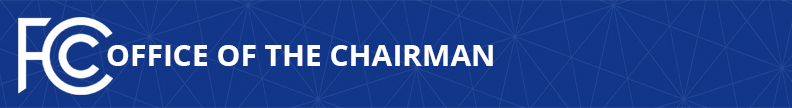 WHAT THEY’RE SAYING ABOUT CHAIRMAN PAI’S PLAN
TO FREE UP THE 3.45-3.55 GHZ BAND FOR 5G  -- National Telecommunications and Information Administration:  “Proud to see this #spectrum become available, and applaud the hard work of our colleagues at the White House, DoD, and the FCC to make this happen so quickly.”  (Tweet, 9/10/20)Senate Committee on Commerce, Science and Transportation:  “The spectrum arrangement between @DeptofDefense and industry will enable faster deployment of next-generation technologies.  Thank you @AjitPaiFCC for moving forward with this proposal to advance American leadership in 5G.”  (Tweet, 9/28/20)Senator Mike Lee (UT):  “Access to mid-band spectrum is crucial for next generation technology.  Thank you @AjitPaiFCC and the @FCC for your swift leadership to make more efficient use of our federal spectrum allocations.”  (Tweet, 9/29/20)Senator Ron Johnson (WI):  “More good news coming from the @FCC this week.  Thank you @AjitPaiFCC for your continued leadership!”  (Tweet, 9/11/20)House Energy & Commerce Committee Republicans:  “Tomorrow the @FCC will vote on a proposal to open more critical mid-band spectrum so the U.S. can win the race to 5G.  If approved, this will boost U.S. consumers’ wireless connectivity and our nation’s technological leadership.  Thank you @AjitPaiFCC for your leadership.”  (Tweet, 9/28/20)5G Action Now:  “Opening up more spectrum, as Chairman Pai’s proposal would do, for commercial 5G development is another critical step toward ensuring that American innovation unleashes the full potential of this next generation communication’s capability.  We need to do everything we can to ensure that it is America, and not China, that defines the 5G future for our country.”  (Statement, 9/9/20)American Action Forum:  “More good news in the race to #5G!  Continued innovation and increased demands make 5G more important than ever.”  (Tweet, 9/8/20)American Conservative Union:  “FCC and @AjitPaiFCC are advancing reforms that move more spectrum to market and getting #5G and other technologies working fast.  Chairman Pai’s commonsense policymaking is getting more and more Americans connected and creating lots of opportunities for private sector innovation.”  (Tweet, 9/8/20)American Consumer Institute:  “This is a critical step forward to making sure consumers will be able to access #5G benefits without delay.”  (Tweet, 9/8/20)American Enterprise Institute Visiting Fellow Bret Swanson:  “Combined with recent CBRS and forthcoming C-band auctions, this is ~450 MHz of new wireless spectrum for #5G.”  (Tweet, 9/8/20)American Enterprise Institute Visiting Fellow Shane Tews:  “This week the #FCC monthly meeting will focus on better use of #spectrum for #5G buildout, especially the valued mid band 3.45-3.55.”  (Tweet, 9/28/20)Americans for Prosperity:  “You’ve nailed it @AjitPaiFCC - we commend your leadership on this.  There are countless examples of how #5G will have a positive impact on people’s lives, including better access to telemedicine – a lifeline for many in the pandemic.”  (Tweet, 9/9/20)ACT | The App Association:  “This action by the @FCC is an important step in carrying out the MOBILE NOW Act, which we support.  The law provides a baseline framework for the repurposing of crucial spectrum resources to support fast #5G deployment to create the next gen connectivity @actmembers members need.”  (Tweet, 9/8/20)Center for Individual Freedom:  “FCC Chairman @AjitPaiFCC … continues his stellar leadership.  This constitutes a significant advance for U.S. #5G leadership and to benefit American wireless consumers.”  (Tweet, 9/8/20)Citizens Against Government Waste:  “The @FCC continues to push midband #spectrum to auction for #5G network buildout.  The proposal to make spectrum in the 3.45-3.55 GHz band available will leverage spectrum already in the pipeline toward a total of 530 MHz of 5G midband spectrum.”  (Tweet, 9/8/20)Competitive Enterprise Institute:  “The @FCC’s plan to move the 3.45-3.55 GHz band from government allocation to use by the private sector is good news for the US in the race to 5G, the economy and consumers.”  (Tweet, 9/28/20)Consumer Technology Association:  “Another great milestone on the road to #5G deployment.  Thank you, Chairman @AjitPaiFCC!”  (Tweet, 9/8/20)CTIA-The Wireless Association:  “We applaud Chairman Pai’s continued efforts, through his successful 5G FAST Plan, to make more mid-band spectrum available for commercial 5G services.  Quick delivery of exclusive use mid-band spectrum is critical to fueling our transition to a new, 5G economy, and we thank the FCC and Administration for recognizing this urgent need.”  (Statement, 9/8/20)Digital Liberty:  “Great plan here by @AjitPaiFCC @FCC to make a more efficient use of our spectrum and promote development in #5G.”  (Tweet, 9/9/20)Former FCC Commissioner Robert McDowell:  “This is FAST #5G service!  The gov’t has moved from announcement to #FCC vote in less than two months.  Remarkable!”  (Tweet, 9/8/20)FreedomWorks:  “NEWS: Chairman @AjitPaiFCC proposes more critical Mid-Band Spectrum!  Another major step forward in advancing American leadership in #5G!  A BIG Fall Kickoff!”  (Tweet, 9/8/20)Information Technology and Innovation Foundation:  “Great to see the FCC initiating the process to transition yet another block of spectrum to a more valuable use--3.45 to 3.55 GHz.  …  [W]ith early federal incumbent coordination hopefully we’ll see this spectrum fueling 5G before too long.”  (Tweet, 9/8/20)Institute for Policy Innovation:  “Best @FCC Chairman ever.  It’s critical to ensure an abundant supply of spectrum for continued wireless growth.”  (Tweet, 9/8/20)International Center for Law & Economics:  “A 5G future won’t happen by accident.  Opening up this mid-band spectrum to commercial use will redound to the benefit of consumers nationwide.”  (Tweet, 9/9/20)James Madison Institute:  “Huge thanks to @AjitPaiFCC for his efforts to ensure the US will be able to compete with the rest of the world in #5G broadband - today’s announcement for making mid-range spectrum commercially available continues his goal to connect every American.”  (Tweet, 9/8/2020)LGBT Tech:  “We support #FCC efforts to release mid-band spectrum for #5G.  It will help accelerate the adoption of essential services for the LGBTQ community such as #telehealth and mental health services.”  (Tweet, 9/8/20)Libertas Institute:  “It is great to see @AjitPaiFCC taking action to continue expanding commercial use of the mid-band spectrum.”  (Tweet, 9/8/20)Lincoln Network:  “Access to spectrum is essential to support America’s leadership in 5G, opening up a host of beneficial new technologies.  Great to see @AjitPaiFCC making this a priority.”  (Tweet, 9/8/20)Madery Bridge:  “Great move! Max use and [availability] throughout the mid band range permits future generations of wi-fi to be deployed, providing the 5G experience in our homes and businesses, as well as in urban and rural communities alike.  Enables all that we have come to expect from wireless comm!”  (Tweet, 9/8/20)Mercatus Center Senior Fellow Brent Skorup:  “Federal agencies freed up 45 MHz of spectrum for commercial auction in 2006 (AWS 1) and 25 MHz in 2015 (AWS 3).  Kudos to agencies willing to release 100 MHz more this year for commercial uses, especially to the FCC and Chairman Pai for moving quickly (voting this month).”  (Tweet, 9/8/20)National Grange:  “Excited for the @FCC September 30th meeting.  At this meeting, they will be voting on the expansion of 5G onto the mid-band spectrum.  Can’t wait to see the potential this holds for rural Americans in need of access to broadband!”  (Tweet, 9/8/20)National Security Institute Fellow Andy Keiser:  “If [you] care about [national security] implications of winning race to 5G vs the CCP-backed national champions, today’s announcement is significant.  A strong, [national], secure 5G network cannot be built w/out adequate midband spectrum like that to be released w/ Sept vote.  Big kudos to this FCC.”  (Tweet, 9/8/20)National Taxpayers Union:  “@AjitPaiFCC’s proposal is a promising step forward in the development of 5G, which stands to benefit Americans as both taxpayers and consumers.  We look forward to the Commission’s vote on Sept. 30.”  (Tweet, 9/9/20)Pelican Center for Technology and Innovation:  “Mid-band spectrum is the sweet spot for 5G.  Moving more of this spectrum from the government to the private sector will only speed up innovation closing the digital divide more quickly.  5G will be a crucial part of connecting Louisiana.”  (Tweet, 9/9/20)Phoenix Center President Larry Spiwak:  “Got to hand it to @AjitPaiFCC: #FCC has found even more mid-band spectrum (in this case the 3.45-3.55 GHz band) to repurpose for commercial use, exceeding expectations outlined in 2010 National Broadband Plan.”  (Tweet, 9/8/20)Taxpayers Protection Alliance:  “The FCC has made a significant, sustained effort to free up mid-band spectrum for 5G, and this proposal demonstrates the agency’s continued commitment to this goal.  Spectrum sharing in the 3.1-3.55 GHz band, coupled with the upcoming C-band auction at the end of the year, will give internet providers the bandwidth they need to deliver fast, reliable digital services to consumers.”  (Blog, 9/28/20)###
Office of Chairman Pai: (202) 418-1000 / Twitter: @AjitPaiFCC / www.fcc.gov/leadership/ajit-pai This is an unofficial announcement of Commission action.  Release of the full text of a Commission order constitutes official action.  See MCI v. FCC, 515 F.2d 385 (D.C. Cir. 1974).